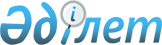 Жарқайың аудандық мәслихатының 2019 жылғы 25 желтоқсандағы № 6С-48/2 "2020-2022 жылдарға арналған Жарқайың ауданының Державин қаласы, ауылдық округтері мен ауылдарының бюджеттері туралы" шешіміне өзгерістер мен толықтыру енгізу туралыАқмола облысы Жарқайың аудандық мәслихатының 2020 жылғы 21 тамыздағы № 6С-58/4 шешімі. Ақмола облысының Әділет департаментінде 2020 жылғы 25 тамызда № 7997 болып тіркелді
      Қазақстан Республикасының 2008 жылғы 4 желтоқсандағы Бюджет кодексінің 106 бабының, 4 тармағына, 109-1 бабының "Қазақстан Республикасындағы жергілікті мемлекеттік басқару және өзін-өзі басқару туралы" Қазақстан Республикасының 2001 жылғы 23 қаңтардағы Заңының 6 бабының 2-7 тармағына сәйкес, Жарқайың аудандық мәслихаты ШЕШІМ ҚАБЫЛДАДЫ:
      1. Жарқайың аудандық мәслихатының "2020-2022 жылдарға арналған Жарқайың ауданының Державин қаласы, ауылдық округтері мен ауылдарының бюджеттері туралы" 2019 жылғы 25 желтоқсандағы № 6С-48/2 (Нормативтік құқықтық актілерді мемлекеттік тіркеу тізілімінде № 7647 тіркелген, 2020 жылғы 20 қаңтарда Қазақстан Республикасы нормативтік құқықтық актілерінің электрондық түрдегі эталондық бақылау банкінде жарияланған) шешіміне келесі өзгерістер мен толықтыру енгізілсін:
      1 тармақ жаңа редакцияда баяндалсын:
      "1. 2020-2022 жылдарға арналған Державин қаласының бюджеті тиісінше 1, 2 және 3 қосымшаларға сәйкес, оның ішінде 2020 жылға келесі көлемдерде бекітілсін:
      1) кірістер - 91483,8 мың теңге, оның ішінде:
      салықтық түсімдер - 30894,0 мың теңге;
      негізгі капиталды сатудан түсетін түсімдер - 3440,0 мың теңге;
      трансферттер түсімі - 57149,8 мың теңге;
      2) шығындар - 106059,8 мың теңге;
      3) қаржы активтерімен операциялар бойынша сальдо - 0 теңге;
      4) бюджет тапшылығы (профициті) - -14576,0 мың теңге;
      5) бюджет тапшылығын қаржыландыру (профицитін пайдалану) - 14576,0 мың теңге.";
      1-1 тармақ жаңа редакцияда баяндалсын:
      "1-1. 2020 жылға арналған Державин қаласы бюджеті көлемінде аудандық бюджеттен берілетін трансферттер 39013,8 мың теңге сомасында қарастырылғаны ескерілсін.";
      15 тармақ жаңа редакцияда баяндалсын:
      "15. 2020-2022 жылдарға арналған Тассуат ауылының бюджеті тиісінше 43, 44 және 45 қосымшаларға сәйкес, оның ішінде 2020 жылға келесі көлемдерде бекітілсін:
      1) кірістер - 11547,0 мың теңге, оның ішінде:
      салықтық түсімдер - 1502,0 мың теңге;
      салықтық емес түсiмдер - 175,0 мың теңге;
      трансферттер түсімі - 9870,0 мың теңге;
      2) шығындар - 11547,0 мың теңге;
      3) қаржы активтерімен операциялар бойынша сальдо - 0 теңге;
      4) бюджет тапшылығы (профициті) - 0 теңге;
      5) бюджет тапшылығын қаржыландыру (профицитін пайдалану) - 0 теңге.";
      келесі мазмұндағы 15-2 тармағымен толықтырылсын:
      "15-2. 2020 жылға арналған Тассуат ауылы бюджеті көлемінде аудандық бюджеттен берілетін трансферттер 400,0 мың теңге сомасында қарастырылғаны ескерілсін.";
      көрсетілген шешімнің 1, 43 қосымшалары осы шешімнің 1, 2 қосымшаларына сәйкес жаңа редакцияда баяндалсын.
      2. Осы шешім Ақмола облысының Әділет департаментінде мемлекеттік тіркелген күнінен бастап күшіне енеді және 2020 жылдың 1 қаңтарынан бастап қолданысқа енгізіледі.
      "КЕЛІСІЛДІ" 2020 жылға арналған Державин қаласының бюджеті 2020 жылға арналған Тассуат ауылының бюджеті
					© 2012. Қазақстан Республикасы Әділет министрлігінің «Қазақстан Республикасының Заңнама және құқықтық ақпарат институты» ШЖҚ РМК
				
      Жарқайың аудандық мәслихат
сессиясының төрағасы

Б.Аубакиров

      Жарқайың аудандық
мәслихатының хатшысы

У.Ахметова

      Жарқайың ауданының әкімдігі
Жарқайың аудандық
мәслихатының
2020 жылғы 21 тамыздағы
№ 6С-58/4 шешіміне
1 қосымшаЖарқайың аудандық
мәслихатының
2019 жылғы 25 желтоқсандағы
№ 6С-48/2 шешіміне
1 қосымша
Санаты
Санаты
Санаты
Санаты
Сома
мың теңге
Сыныбы
Сыныбы
Сыныбы
Сома
мың теңге
Кіші сыныбы
Кіші сыныбы
Сома
мың теңге
Атауы
Сома
мың теңге
I.Кірістер
91483,8
1
Салықтық түсімдер
30894,0
01
Табыс салығы
1627,0
2
Жеке табыс салығы
1627,0
04
Меншiкке салынатын салықтар
29267,0
1
Мүлiкке салынатын салықтар
579,0
3
Жер салығы
6232,0
4
Көлiк құралдарына салынатын салық
22456,0
3
Негізгі капиталды сатудан түсетін түсімдер
3440,0
01
Мемлекеттік мекемелерге бекітілген мемлекеттік мүлікті сату
3440,0
1
Мемлекеттік мекемелерге бекітілген мемлекеттік мүлікті сату
3440,0
4
Трансферттер түсімі 
57149,8
02
Мемлекеттiк басқарудың жоғары тұрған органдарынан түсетiн трансферттер
57149,8
3
Аудандардың (облыстық маңызы бар қаланың) бюджетінен трансферттер
57149,8
Функционалдық топ
Функционалдық топ
Функционалдық топ
Функционалдық топ
Сома
мың теңге
Бюджеттік бағдарламалардың әкімшісі
Бюджеттік бағдарламалардың әкімшісі
Бюджеттік бағдарламалардың әкімшісі
Сома
мың теңге
Бағдарлама
Бағдарлама
Сома
мың теңге
Атауы
Сома
мың теңге
II. Шығындар
106059,8
01
Жалпы сипаттағы мемлекеттiк қызметтер 
30408,4
124
Аудандық маңызы бар қала, ауыл, кент, ауылдық округ әкімінің аппараты
30408,4
001
Аудандық маңызы бар қала, ауыл, кент, ауылдық округ әкімінің қызметін қамтамасыз ету жөніндегі қызметтер
29552,4
022
Мемлекеттік органның күрделі шығыстары
856,0
07
Тұрғын үй-коммуналдық шаруашылық
53050,4
124
Аудандық маңызы бар қала, ауыл, кент, ауылдық округ әкімінің аппараты
53050,4
008
Елді мекендердегі көшелерді жарықтандыру
14324,8
009
Елді мекендердің санитариясын қамтамасыз ету
2500,0
010
Жерлеу орындарын ұстау және туыстары жоқ адамдарды жерлеу
1900,0
011
Елді мекендерді абаттандыру мен көгалдандыру
34325,6
12
Көлiк және коммуникация
22601,0
124
Аудандық маңызы бар қала, ауыл, кент, ауылдық округ әкімінің аппараты
22601,0
013
Аудандық маңызы бар қалаларда, ауылдарда, кенттерде, ауылдық округтерде автомобиль жолдарының жұмыс істеуін қамтамасыз ету
22601,0
III. Қаржы активтерімен операциялар бойынша сальдо
0
ІV. Бюджет тапшылығы (профициті) 
-14576,0
V. Бюджет тапшылығын қаржыландыру (профицитін пайдалану)
14576,0
8
Бюджет қаражатының пайдаланылатын қалдықтары
14576,0
01
Бюджет қаражаты қалдықтары
14576,0
1
Бюджет қаражатының бос қалдықтары
14576,0Жарқайың аудандық
мәслихатының
2020 жылғы 21 тамыздағы
№ 6С-58/4 шешіміне
2 қосымшаЖарқайың аудандық
мәслихатының
2019 жылғы 25 желтоқсандағы
№ 6С-48/2 шешіміне
43 қосымша
Санаты
Санаты
Санаты
Санаты
Сома
мың теңге
Сыныбы
Сыныбы
Сыныбы
Сома
мың теңге
Кіші сыныбы
Кіші сыныбы
Сома
мың теңге
Атауы
Сома
мың теңге
I.Кірістер
11547,0
1
Салықтық түсімдер
1502,0
01
Табыс салығы
10,0
2
Жеке табыс салығы
10,0
04
Меншiкке салынатын салықтар
1492,0
1
Мүлiкке салынатын салықтар
21,0
3
Жер салығы
171,0
4
Көлiк құралдарына салынатын салық
1300,0
2
Салықтық емес түсiмдер
175,0
06
Басқа да салықтық емес түсiмдер
175,0
1
Басқа да салықтық емес түсiмдер
175,0
4
Трансферттер түсімі 
9870,0
02
Мемлекеттiк басқарудың жоғары тұрған органдарынан түсетiн трансферттер
9870,0
3
Аудандардың (облыстық маңызы бар қаланың) бюджетінен трансферттер
9870,0
Функционалдық топ
Функционалдық топ
Функционалдық топ
Функционалдық топ
Сома
мың теңге
Бюджеттік бағдарламалардың әкімшісі
Бюджеттік бағдарламалардың әкімшісі
Бюджеттік бағдарламалардың әкімшісі
Сома
мың теңге
Бағдарлама
Бағдарлама
Сома
мың теңге
Атауы
Сома
мың теңге
II. Шығындар
11547,0
01
Жалпы сипаттағы мемлекеттiк қызметтер 
9937,6
124
Аудандық маңызы бар қала, ауыл, кент, ауылдық округ әкімінің аппараты
9937,6
001
Аудандық маңызы бар қала, ауыл, кент, ауылдық округ әкімінің қызметін қамтамасыз ету жөніндегі қызметтер
9587,6
022
Мемлекеттік органның күрделі шығыстары
350,0
07
Тұрғын үй-коммуналдық шаруашылық
1302,4
124
Аудандық маңызы бар қала, ауыл, кент, ауылдық округ әкімінің аппараты
1302,4
008
Елді мекендердегі көшелерді жарықтандыру
902,0
011
Елді мекендерді абаттандыру мен көгалдандыру
400,4
12
Көлiк және коммуникация
307,0
124
Аудандық маңызы бар қала, ауыл, кент, ауылдық округ әкімінің аппараты
307,0
013
Аудандық маңызы бар қалаларда, ауылдарда, кенттерде, ауылдық округтерде автомобиль жолдарының жұмыс істеуін қамтамасыз ету
307,0
III. Қаржы активтерімен операциялар бойынша сальдо
0
ІV. Бюджет тапшылығы (профициті) 
0
V. Бюджет тапшылығын қаржыландыру (профицитін пайдалану)
0